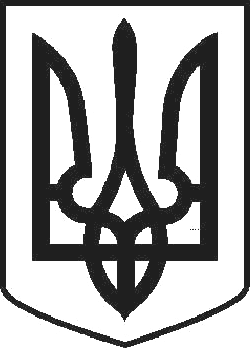 УКРАЇНАЧОРТКІВСЬКА МІСЬКА РАДАСОРОК ШОСТА СЕСІЯ СЬОМОГО СКЛИКАННЯ РІШЕННЯвід 07 листопада 2018 року	№ 1242м. ЧортківПро внесення змін до рішенняміської ради № 894 від 12 грудня 2017 року«Про міський бюджет на 2018 рік»Відповідно до статті 78 Бюджетного кодексу України, керуючись пунктом 23 частини 1 статті 26 Закону України «Про місцеве самоврядування в Україні» міська радаВИРІШИЛАЗбільшити обсяг доходів загального фонду міського бюджету на 2018 рік на суму	2 113 074 грн.в тому числі:11010100 «Податок на доходи фізичних осіб, що сплачується податковими агентами, із доходів платникаподатку у вигляді заробітної плати»	755 800 грн. 11010200 «Податок на доходи фізичних осіб з грошовогозабезпечення, грошових винагород та інших виплат, одержаних військовослужбовцями та особами рядовогоі начальницького складу, що сплачується податковими агентами» 1 041 274 грн. 11010400 «Податок на доходи фізичних осіб, що сплачуєтьсяподатковими агентами, із доходів платника податку інших ніжзаробітна плата»	40 000 грн.18010400 «Податок на нерухоме майно, відмінне від земельної ділянки, сплачений юридичними особами, які є власникамиоб'єктів нежитлової нерухомості»	6 000 грн.18010900 «Орендна плата з фізичних осіб»	130 000 грн.18050300 «Єдиний податок з юридичних осіб»	130 000 грн. 41050200 «Субвенція з місцевого бюджету на надання пільг тажитлових субсидій населенню на придбання твердого та рідкого пічного побутового палива і скрапленого газу зарахунок відповідної субвенції з державного бюджету»	10 000 грн.Зменшити обсяг доходів загального фонду міського бюджету на 2018 рік на суму	93 200 грн.в тому числі:11010900 «Податок на доходи фізичних осіб від оподаткування пенсійних виплат або щомісячного довічного грошового утримання, що сплачується (перераховується) згідноз Податковим кодексом України»	93 200 грн.Збільшити обсяг видатків загального фонду міського бюджету на 2018рік на суму	2 013 600 грн.в тому числі:- за рахунок субвенції з місцевого бюджету на надання пільг та житлових субсидій населенню на придбання твердого та рідкого пічного побутового палива і скрапленого газу зарахунок відповідної субвенції з державного бюджету	10 000 грн.Управління соціального захисту населення, сім’ї та праціміської ради	10 000 грн.з них на:інші поточні видатки	10 000 грн.в тому числі:КПКВ 0813022 «Надання субсидій населенню для відшкодування витрат на придбання твердого та рідкого пічного побутовогопалива і скрапленого газу»	10 000 грн.за рахунок доходів міського бюджету	2 003 600 грн.Чортківська міська рада	1 471 000 грн.з них на:оплата праці (КЕКВ 2110)	530 000 грн.в тому числі:КПКВ 0110150 «Організаційне, інформаційно-аналітичне та матеріально-технічне забезпечення діяльності обласної ради, районної ради, районної у місті ради (у разі її створення),міської, селищної, сільської рад»	530 000 грн.інші поточні видатки	941 000 грн.в тому числі:КПКВ 0110150 «Організаційне, інформаційно-аналітичне та матеріально-технічне забезпечення діяльності обласної ради, районної ради, районної у місті ради (у разі її створення),міської, селищної, сільської рад»	126 000 грн. КПКВ 0112152 «Інші програми та заходи у сфері охорони здоров`я» 10 000 грн.КПКВ 0113121 «Утримання та забезпечення діяльності центрівсоціальних служб для сім`ї, дітей та молоді»	5 000 грн.КПКВ 0113242 «Інші заходи у сфері соціального захистуі соціального забезпечення»	100 000 грн.КПКВ 0116030 «Організація благоустрою населених пунктів»	600 000 грн.КПКВ 0116071 «Відшкодування різниці між розміром ціни (тарифу) на житлово-комунальні послуги, що затверджувалися або погоджувалися рішенням місцевого органу виконавчої влади та органу місцевого самоврядування, та розміромекономічно обґрунтованих витрат на їх виробництво (надання)»	100 000 грн.Управління освіти, молоді та спорту міської ради	60 000 грн.з них на:інші поточні видатки	60 000 грн.в тому числі:КПКВ 0615011 «Проведення навчально-тренувальнихзборів і змагань з олімпійських видів спорту»	60 000 грн.Управління соціального захисту населення, сім’ї та праціміської ради	339 600 грн.з них на:оплата праці (КЕКВ 2110)	170 000 грн.в тому числі:КПКВ 0810160 «Керівництво і управління у відповідній сфері у містах (місті Києві), селищах, селах, об`єднанихтериторіальних громадах»	170 000 грн.інші поточні видатки	169 600 грн.в тому числі:КПКВ 0810160 «Керівництво і управління у відповідній сфері у містах (місті Києві), селищах, селах, об`єднанихтериторіальних громадах»	37 000 грн.КПКВ 0813105 «Надання реабілітаційних послуг особамз інвалідністю та дітям з інвалідністю»	32 600 грн.КПКВ 0813033 «Компенсаційні виплати на пільговий проїздавтомобільним транспортом окремим категоріям громадян»	100 000 грн.Служба у справах дітей міської ради	28 000 грн.з них на:оплата праці (КЕКВ 2110)	23 000 грн.в тому числі:КПКВ 0910160 «Керівництво і управління у відповідній сфері у містах (місті Києві), селищах, селах, об`єднанихтериторіальних громадах»	23 000 грн.інші поточні видатки	5 000 грн.в тому числі:КПКВ 0910160 «Керівництво і управління у відповідній сферіу містах (місті Києві), селищах, селах, об`єднанихтериторіальних громадах»	5 000 грн.Управління культури, релігії та туризму міської ради	105 000 грн.з них на:інші поточні видатки	105 000 грн.в тому числі:КПКВ 1010160 «Керівництво і управління у відповідній сфері у містах (місті Києві), селищах, селах, об`єднанихтериторіальних громадах»	10 000 грн.КПКВ 1014081 «Забезпечення діяльності інших закладівв галузі культури і мистецтва»	95 000 грн.Затвердити перерозподіл бюджетних призначень за головними розпорядниками коштів за кодами програмної та економічної класифікації видатків загального фонду міського бюджету на 2018 рік:Управління освіти, молоді та спорту міської радиЗменшити асигнування на:	133 479 грн.з них на:оплату праці	37 425 грн.в тому числі:КПКВ 0611150 «Методичне забезпечення діяльностінавчальних закладів»	37 425 грн.інші поточні видатки	96 054 грн.в тому числі:КПКВ 0611020 «Надання загальної середньої освіти загальноосвітніми навчальними закладами (в т. ч. школою- дитячим садком, інтернатом при школі), спеціалізованимишколами, ліцеями, гімназіями, колегіумам»	87 610 грн.КПКВ 0613140 «Оздоровлення та відпочинок дітей(крім заходів з оздоровлення дітей, що здійснюються за рахунок коштів на оздоровлення громадян, які постраждаливнаслідок Чорнобильської катастрофи)»	8 444 грн.Збільшити асигнування на:	133 479 грн.з них на:оплату праці	37 425 грн.в тому числі:КПКВ 0610160 «Керівництво і управлінняу відповідній сфері у містах (місті Києві), селищах,селах, об`єднаних територіальних громадах»	37 425 грн.оплата комунальних послуг та енергоносіїв	4 800 грн.в тому числі:КПКВ 0611020 «Надання загальної середньої освіти загальноосвітніми навчальними закладами (в т. ч. школою- дитячим садком, інтернатом при школі), спеціалізованимишколами, ліцеями, гімназіями, колегіумам»	4 800 грн.інші поточні видатки	91 254 грн.в тому числі:КПКВ 0610160 «Керівництво і управлінняу відповідній сфері у містах (місті Києві), селищах,селах, об`єднаних територіальних громадах»	5 810 грн.КПКВ 0611010 «Надання дошкільної освіти»	77 000 грн.КПКВ 0611161 «Забезпечення діяльності інших закладіву сфері освіти»	3 544 грн.КПКВ 0611162 «Інші програми та заходи у сфері освіти»	4 900 грн.Управління соціального захисту населення, сім’ї та праці міської радиЗменшити асигнування на:	305 000 грн.з них на:інші поточні видатки	305 000 грн.в тому числі:КПКВ 0813012 «Надання субсидій населенню для відшкодуваннявитрат на оплату житлово-комунальних послуг»	300 000 грн. КПКВ 0813043 «Надання допомоги при народженні дитини»		5 000 грн.Збільшити асигнування на:	305 000 грн.з них на:інші поточні видатки	305 000 грн.в тому числі:КПКВ 0813011 «Надання пільг на оплату житлово-комунальних послуг окремим категоріям громадян відповіднодо законодавства»	300 000 грн.КПКВ 0813084 «Надання тимчасової державної соціальної допомоги непрацюючій особі, яка досягла загальногопенсійного віку, але не набула права на пенсійну виплату»	5 000 грн.Управління культури, релігії та туризму міської радиЗменшити асигнування на:	46 000 грн.з них на:оплату праці	46 000 грн.в тому числі:КПКВ 1014030 «Забезпечення діяльності бібліотек»	21 000 грн. КПКВ 1014040 «Забезпечення діяльності музеїв i виставок»		25 000 грн.Збільшити асигнування на:	46 000 грн.з них на:оплату праці	46 000 грн.в тому числі:КПКВ 1010160 «Керівництво і управління у відповідній сфері у містах (місті Києві), селищах, селах, об`єднанихтериторіальних громадах»	46 000 грн.Фінансове управління міської радиЗменшити асигнування на:	9 000 грн.з них на:оплата комунальних послуг та енергоносіїв	9 000 грн.в тому числі:КПКВ 3710160 «Керівництво і управління у відповідній сфері у містах (місті Києві), селищах, селах, об`єднанихтериторіальних громадах»	9 000 грн.Збільшити асигнування на:	9 000 грн.з них на:оплату праці	9 000 грн.в тому числі:КПКВ 3710160 «Керівництво і управління у відповідній сфері у містах (місті Києві), селищах, селах, об`єднанихтериторіальних громадах»	9 000 грн.Збільшити обсяг видатків спеціального фонду міського бюджету на 2018 рік на суму	6 274 грн.в тому числі:за рахунок збільшення коштів, що передаються із загального фонду міського бюджету до бюджету розвитку(спеціального фонду)	6 274 грн.Чортківська міська рада	6 274 грн.з них на:капітальні видатки	6 274 грн.в тому числі:КПКВ 0117340 «Проектування, реставрація та охоронапам’яток архітектури»	6 274 грн.Затвердити зміни до переліку об’єктів, видатки на які у 2018 році будуть проводитися за рахунок коштів бюджету розвитку міського бюджету (додаток 5 до рішення Чортківської міської ради від 12 грудня 2017 року № 894 «Про міський бюджет на 2018 рік»), згідно з додатком 1.Затвердити зміни до переліку державних та регіональних програм, які фінансуватимуться за рахунок коштів міського бюджету у 2018 році (додаток 6 до рішення Чортківської міської ради від 12 грудня 2017 року № 894 «Про міський бюджет на 2018 рік»), згідно з додатком 2.Контроль за виконанням рішення доручити постійній комісії з бюджетно- фінансових, економічних питань, комунального майна та інвестицій.Міський голова	Володимир ШМАТЬКО